2021 SI JUNE 6 12U MEET INFORMATIONEach session should take about 2 ½ hours with a 20 minute warm up for assigned groups.  We will be using 8 lanes for the meet.   There will be no spectators and parents must remain outside unless timing or have an inside monitor position.All teams will set up their area outside the pool deck.  Only designated parents will be allowed in the swimmer area. All other parents will be in the parking lot.   The # of monitors that a team is allowed to have is listed below.Each athlete must bring the SI COVID monitoring form and the coaches will be responsible for collecting them prior to entering the pool.  Please put them in alphabetical order.  Once collected, the team will be allowed to enter the pool area and proceed to their assigned area.All individuals entering the pool must wear a mask the entire time.  NEW- SEE BELOW ***Each team will provide 1 parent PER 20 ATHLETES to monitor social distancing and mask enforcement for their team. All adult volunteers will be required to take the Safe Sport course.   It is the team’s responsibility to make sure that the volunteer in this capacity is safe sport certified.   Parents taking the safe sport course do not need to be registered with USA Swimming.  Taking the course will count toward each team’s safe sport certificate.*** https://www.usaswimming.org/swimmers-parents/parents/safe-sport-for-parents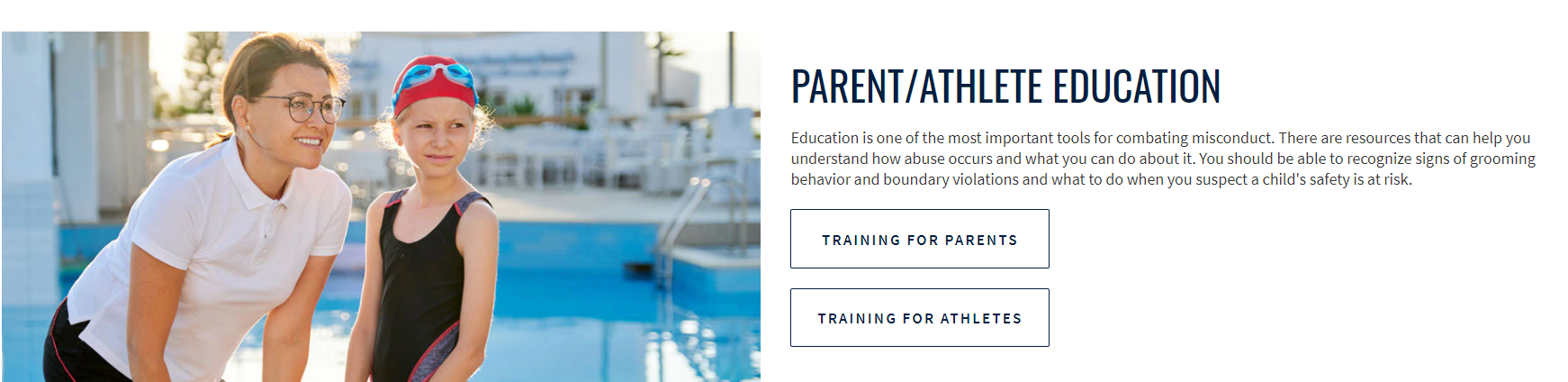  Individuals may be asked to leave the venue if they are unable to follow the mask and social distancing guidelines.  Any parent working as a volunteer is expected to be doing their job while on deck and not interacting with their swimmer, using a recording device or using their phone while their swimmer is racing or while they are timing.  There is no photography behind the blocks.Timers may bring their own chair to sit in.Session 1 Teams: 	CAST CSTE  HSA  NCA  SST  SBA  WINDWarm up:  7:45 am – 8:05 am:  CAST  CSTE  HSA		8:05 am – 8:25 am:  SBA  SST  WIND		8:25 am – 8:45 am:  NCAMeet Start Time:  9:00 amTimers:  CSTE 2  HSA 2  NCA 2  SBA 2 (Timers may switch out after 1 hour)Parents to stage swimmers:  NCA  2  SBA 2Monitors:  CAST-1  CSTE-2  HSA-2  NCA-4  SST-1  SBA-3  WIND-2Session 2 Teams:	BAY  ICAC  PS  RST  RSD  RAQ  SDSA  SSD    SSD			 Warm up:  12:30 – 12:50 pm BAY PS  RST 		12:50 pm – 1:10 pm ICAC  RAQ  SDSA 		1:10 pm – 1:30 pm ½ RSD		1:30 PM – 1:50 pm ½ RSD  SSDMeet Start Time:  2:00 pmTimers:    PS 3  RSD  4  SDSA 1  (Timers may switch out after 1 hour)Parents to stage swimmers:  RAQ 1  SDSA 1 PS 1  RSD 1Monitors:  BAY-1  ICAC-1  PS-3  RST-1  RSD-5  RAQ-1  SDSA-1  SSD-1At the end of the meet the following teams need to provide individuals to assist in packing up all the meet equipment & taking to the trailer:  PS-2  RSD-3  SDSA-1The individuals that your team chooses may watch the meet from the bleachers inside the pool deck.  Teams must provide Mary with the names.